La présente contribution a pour objet de présenter les propositions communes de la Télécommunauté Asie-Pacifique pour la CMR-19. Ces propositions ont été élaborées au cours de cinq réunions préparatoires et leur version finale a été élaborée lors de la 5ème réunion du Groupe de l'APT chargé de préparer la CMR-19 (APG19-5), qui s'est tenue à Tokyo (Japon), du 31 juillet au 6 août 2019. Ces propositions visent à répondre de manière efficace et dans les délais aux points de l'ordre du jour de la CMR-19.Chaque point de l'ordre du jour de la CMR-19 fait l'objet d'un addendum différent. Chaque Addendum contient une introduction indiquant la base sur laquelle se fondent les propositions pertinentes. L'Annexe 1 contient un Tableau fournissant des informations permettant de faire le lien entre le numéro des addenda qui correspondent aux documents contenant les propositions communes de l'APT et les différents points (et sous-points) de l'ordre du jour de la CMR-19.Le Tableau figurant dans l'Annexe 2 indique quelles administrations des États Membres de l'APT appuient chacune des propositions communes de l'APT, dont un bon nombre ont été groupées dans la mesure où elles forment un ensemble logique de différentes propositions visant à modifier le Règlement des radiocommunications.L'Annexe 3 de la présente contribution fournit la liste des membres de l'équipe de direction du Groupe de l'APT chargé de la préparation de la CMR-19, ainsi que les coordonnateurs de l'APT pour chaque point de l'ordre du jour de la CMR-19.Annexes: 3AnnexE 1Liens entre les points de l'ordre du jour de la CMR-19 
et les propositions communes de l'APTAnnexE 2Soutien apporté aux propositions communes de l'APTAnnexE 3Équipe de direction du Groupe APG et liste des coordonnateurs de l'APT 
pour les points de l'ordre du jour de la CMR-19______________Conférence mondiale des radiocommunications (CMR-19)
Charm el-Cheikh, Égypte, 28 octobre – 22 novembre 2019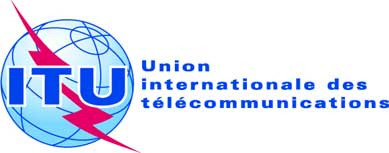 SÉANCE PLÉNIÈREDocument 24-F3 octobre 2019Original: anglaisPropositions communes de la Télécommunauté Asie-PacifiquePropositions communes de la Télécommunauté Asie-Pacifiquepropositions pour les travaux de la confÉrencepropositions pour les travaux de la confÉrencePoint de l'ordre du jour de la CMR-19Sous-point de l'ordre du jour/QuestionTexte du point de l'ordre du jourNuméro de l'Addendum au Document 24:Proposition N°
ACP/241.1envisager une attribution de la bande de fréquences 50-54 MHz au service d'amateur en Région 1, conformément à la Résolution 658 (CMR-15);A1A1/11.2examiner les limites de puissance dans la bande pour les stations terriennes fonctionnant dans les services mobile par satellite, de météorologie par satellite et d'exploration de la Terre par satellite dans les bandes de fréquences 401-403 MHz et 399,9-400,05 MHz, conformément à la Résolution 765 (CMR-15);A2A2/1 à 51.3envisager de relever éventuellement le statut de l'attribution à titre secondaire au service de météorologie par satellite (espace vers Terre) pour lui conférer le statut primaire et de faire éventuellement une attribution à titre primaire au service d'exploration de la Terre par satellite (espace vers Terre) dans la bande de fréquences 460-470 MHz, conformément à la Résolution 766 (CMR-15);A3A3/11.4examiner les résultats des études menées conformément à la Résolution 557 (CMR-15), et examiner les restrictions indiquées dans l'Annexe 7 de l'Appendice 30 (Rév.CMR-15), et, si nécessaire, réviser ces restrictions, tout en assurant la protection des assignations figurant dans le Plan et la Liste et du développement futur du service de radiodiffusion par satellite dans le cadre du Plan, ainsi que des réseaux existants et en projet du service fixe par satellite, et sans leur imposer de contraintes supplémentaires;A4A4/1 à 141.5examiner l'utilisation des bandes de fréquences 17,7-19,7 GHz (espace vers Terre) et 27,5-29,5 GHz (Terre vers espace) par des stations terriennes en mouvement communiquant avec des stations spatiales géostationnaires du service fixe par satellite, et prendre les mesures voulues, conformément à la Résolution 158 (CMR-15);A5A5/1 à 61.6envisager l'élaboration d'un cadre réglementaire pour les systèmes à satellites non OSG du SFS pouvant être exploités dans les bandes de fréquences 37,5-39,5 GHz (espace vers Terre), 39,5-42,5 GHz (espace vers Terre), 47,2-50,2 GHz (Terre vers espace) et 50,4-51,4 GHz (Terre vers espace), conformément à la Résolution 159 (CMR-15);A6A6/1 à 3Point de l'ordre du jour de la CMR-19Sous-point de l'ordre du jour/QuestionTexte du point de l'ordre du jourNuméro de l'Addendum au Document 24:Proposition N°
ACP/241.7étudier les besoins de spectre pour la télémesure, la poursuite et la télécommande dans le service d'exploitation spatiale pour les satellites non géostationnaires associés à des missions de courte durée, évaluer si les attributions existantes du service d'exploitation spatiale conviennent et, au besoin, envisager de nouvelles attributions, conformément à la Résolution 659 (CMR-15);A7A7/11.8envisager les mesures règlementaires qui pourraient être prises pour permettre la modernisation du système mondial de détresse et de sécurité en mer (SMDSM) et l'intégration de systèmes à satellites supplémentaires dans le SMDSM, conformément à la Résolution 359 (Rév.CMR-15);A8A8/1 à 51.9à examiner, sur la base des résultats des études de l'UIT-R:A91.91.9.1les mesures réglementaires à prendre dans la bande de fréquences 156-162,05 MHz concernant les dispositifs de radiocommunication maritimes autonomes, afin de protéger le SMDSM et le système d'identification automatique (Point S), conformément à la Résolution 362 (CMR-15);A9-A1A9A1/1 à 31.91.9.2les modifications à apporter au Règlement des radiocommunications, y compris de nouvelles attributions de fréquences au service mobile maritime par satellite (Terre vers espace et espace vers Terre), de préférence dans les bandes de fréquences 156,0125-157,4375 MHz et 160,6125-162,0375 MHz de l'Appendice 18, pour pouvoir exploiter une nouvelle composante satellite du système d'échange de données en ondes métriques (VDES), tout en garantissant que cette composante ne dégradera pas le fonctionnement de la composante de Terre actuelle du système VDES, des applications de messages propres aux applications (ASM) et Point S, et n'imposera pas de contraintes supplémentaires aux services existants dans ces bandes de fréquences et dans les bandes de fréquences adjacentes comme indiqué aux points d) et e) du reconnaissant de la Résolution 360 (Rév.CMR-15);A9-A2A9A2/1 à 81.10examiner les besoins de spectre et les dispositions réglementaires en vue de la mise en place et de l'utilisation du système mondial de détresse et de sécurité aéronautique (GADSS), conformément à la Résolution 426 (CMR-15);A10A10/1 à 71.11prendre les mesures nécessaires, selon qu'il convient, pour faciliter l'identification de bandes de fréquences harmonisées à l'échelle mondiale ou régionale pour les systèmes de radiocommunication ferroviaires train/voie dans les bandes de fréquences actuellement attribuées au service mobile, conformément à la Résolution 236 (CMR-15);A11A11/1 et 2Point de l'ordre du jour de la CMR-19Sous-point de l'ordre du jour/QuestionTexte du point de l'ordre du jourNuméro de l'Addendum au Document 24:Proposition N°
ACP/241.12examiner d'éventuelles bandes de fréquences harmonisées à l'échelle mondiale ou régionale, dans toute la mesure possible, pour la mise en œuvre des systèmes de transport intelligents (ITS) en évolution dans le cadre des attributions existantes au service mobile, conformément à la Résolution 237 (CMR-15);A12A12/1 à 51.13envisager l'identification de bandes de fréquences pour le développement futur des Télécommunications mobiles internationales (IMT), y compris des attributions additionnelles possibles à titre primaire au service mobile, conformément à la Résolution 238 (CMR-15);A131.1324,25-27,5 GHzbande de fréquences 24,25-27,5 GHzA13-A1A13A1/1 à 61.1331,8-33,4 GHzbande de fréquences 31,8-33,4 GHzA13-A2A13A2/11.1337-43,5 GHzbandes de fréquences 37-40,5, 40,5-42,5 et 42,5-43,5 GHzA13-A3A13A3/1 à 51.1345,5-47 GHz	bande de fréquences 45,5-47 GHzA13-A4A13A4/11.1347-47,2 GHzbande de fréquences 47-47,2 GHzA13-A5A13A5/11.1366-71 GHzbande de fréquences 66-71 GHzA13-A6A13A6/11.13TRPtraitement du terme TRPA13-A7A13A7/11.14examiner, sur la base des études de l'UIT-R conformément à la Résolution 160 (CMR-15), des mesures réglementaires appropriées pour les stations placées sur des plates-formes à haute altitude (HAPS), dans le cadre des attributions existantes au service fixe;A14A14/1 à 31.15envisager d'identifier des bandes de fréquences destinées à être utilisées par les administrations pour les applications des services mobile terrestre et fixe fonctionnant dans la gamme de fréquences 275-450 GHz, conformément à la Résolution 767 (CMR-15);A15A15/1 à 41.16examiner les questions relatives aux systèmes d'accès hertzien, y compris les réseaux locaux hertziens (WAS/RLAN), dans les bandes de fréquences comprises entre 5 150 MHz et 5 925 MHz, et prendre les mesures réglementaires appropriées, y compris des attributions de fréquences additionnelles au service mobile, conformément à la Résolution 239 (CMR-15);A16A16/1 à 7Point de l'ordre du jour de la CMR-19Sous-point de l'ordre du jour/QuestionTexte du point de l'ordre du jourNuméro de l'Addendum au Document 24:Proposition N°
ACP/242examiner les Recommandations UIT-R révisées et incorporées par référence dans le Règlement des radiocommunications, communiquées par l'Assemblée des radiocommunications conformément à la Résolution 28 (Rév.CMR-15), et décider s'il convient ou non de mettre à jour les références correspondantes dans le Règlement des radiocommunications, conformément aux principes énoncés dans l'Annexe 1 de la Résolution 27 (Rév.CMR-12);A17A17/1 à 64conformément à la Résolution 95 (Rév.CMR-07), examiner les résolutions et recommandations des conférences précédentes en vue, le cas échéant, de les réviser, de les remplacer ou de les supprimer;A18A18/1 à 117examiner d'éventuels changements à apporter, et d'autres options à mettre en œuvre, en application de la Résolution 86 (Rév. Marrakech, 2002) de la Conférence de plénipotentiaires, intitulée «Procédures de publication anticipée, de coordination, de notification et d'inscription des assignations de fréquence relatives aux réseaux à satellite», conformément à la Résolution 86 (Rév.CMR-07), afin de faciliter l'utilisation rationnelle, efficace et économique des fréquences radioélectriques et des orbites associées, y compris de l'orbite des satellites géostationnaires;A197AQuestion A – Mise en service des assignations de fréquence à tous les systèmes non OSG et examen d'une méthode par étape pour le déploiement des systèmes non OSG de certains services dans certaines bandes de fréquencesA19-A1A19A1/17BQuestion B – Application de l'arc de coordination dans la bande Ka pour déterminer les besoins de coordination entre le SFS et d'autres services par satelliteA19-A2A19A2/17CQuestion C – Questions pour lesquelles un consensus a été trouvé à l'UIT-R et une seule méthode a été identifiéeA19-A3A19A3/1 à 207DQuestion D – Identification des réseaux à satellite et des systèmes à satellites particuliers pour lesquels une coordination doit être effectuée au titre des numéros 9.12, 9.12A et 9.13 du RRA19-A4A19A4/1 à 47EQuestion E – Résolution relative à l'Appendice 30B du RRA19-A5A19A5/1 et 27FQuestion F – Mesures pour faciliter l'inscription de nouvelles assignations dans la Liste de l'Appendice 30B du RRAucun7GQuestion G – Mise à jour de la situation de référence pour les réseaux des Régions 1 et 3 relevant des Appendices 30 et 30A du RR lorsque des assignations inscrites à titre provisoire sont converties en assignations inscrites de manière définitiveAucunPoint de l'ordre du jour de la CMR-19Sous-point de l'ordre du jour/QuestionTexte du point de l'ordre du jourNuméro de l'Addendum au Document 24:Proposition N°
ACP/24HQuestion H – Modifications apportées aux éléments de données à fournir au titre de l'Appendice 4 du RR pour les systèmes à satellites non géostationnairesA19-A8A19A8/1IQuestion I – Procédure réglementaire modifiée applicable aux systèmes à satellites non géostationnaires associés à des missions de courte duréeA19-A9A19A9/1 à 10JQuestion J – Limite de puissance surfacique figurant dans la section 1 de l'Annexe 1 de l'Appendice 30 du RRAucunKQuestion K – Difficultés rencontrées lors de l'examen de la Partie B au titre du § 4.1.12 ou 4.2.16 des Appendices 30 et 30A du RR et du § 6.21 c) de l'Appendice 30B du RRA19-A11A19A10/1 à 58examiner les demandes des administrations qui souhaitent supprimer des renvois relatifs à leur pays ou le nom de leur pays de certains renvois, s'ils ne sont plus nécessaires, compte tenu de la Résolution 26 (Rév.CMR-07), et prendre les mesures voulues à ce sujet;A20A20/1 et 29examiner et approuver le rapport du Directeur du Bureau des radiocommunications, conformément à l'article 7 de la Convention:99.1sur les activités du Secteur des radiocommunications depuis la CMR-15;99.1.1Résolution 212 (Rév.CMR-15) − Mise en œuvre des Télécommunications mobiles internationales dans les bandes de fréquences 1 885-2 025 MHz et 2 110-2 200 MHzAucun99.1.2Résolution 761 (CMR-15) − Compatibilité entre les Télécommunications mobiles internationales et le service de radiodiffusion par satellite (sonore) dans la bande de fréquences 1 452-1 492 MHz dans les Régions 1 et 3Aucun99.1.3Résolution 157 (CMR-15) − Étude des questions techniques et opérationnelles et des dispositions réglementaires relatives aux nouveaux systèmes à satellites non géostationnaires dans les bandes de fréquences 3 700-4 200 MHz, 4 500-4 800 MHz, et 5 925-6 425 MHz et 6 725-7 025 MHz attribuées au service fixe par satelliteA21-A3A21A3/1 à 399.1.4Résolution 763 (CMR-15) − Stations placées à bord de véhicules suborbitauxA21-A34A21A4/1 et 299.1.5Résolution 764 (CMR-15) − Examen des conséquences techniques et réglementaires liées à une référence aux Recommandations UIT-R M.1638-1 et M.1849-1 aux numéros 5.447F et 5.450A du Règlement des radiocommunicationsA21-A5A21A5/1 à 3Point de l'ordre du jour de la CMR-19Sous-point de l'ordre du jour/QuestionTexte du point de l'ordre du jourNuméro de l'Addendum au Document 24:Proposition N°
ACP/249.1.6Résolution 958 (CMR-15) − Annexe, point 1) Études relatives à la transmission d'énergie sans fil (WPT) pour les véhicules électriques: a) évaluer les incidences de la transmission WPT pour les véhicules électriques sur les services de radiocommunication; b) examiner des gammes de fréquences harmonisées appropriées qui permettraient de réduire le plus possible les incidences, sur les services de radiocommunication, de la transmission WPT pour les véhicules électriques, ces études devraient tenir compte du fait que la Commission électrotechnique internationale (CEI), l'Organisation internationale de normalisation (ISO) et la Society of Automotive Engineers (SAE) sont en train d'approuver des normes visant à harmoniser, à l'échelle mondiale et régionale, les techniques WPT pour les véhicules électriquesA21-A6A21A6/1 et 29.1.7Résolution 958 (CMR-15) − Annexe, point 2) Études visant à déterminer: a) s'il est nécessaire de prendre éventuellement des mesures additionnelles pour limiter aux terminaux autorisés les émissions des terminaux sur la liaison montante, conformément au numéro 18.1; b) les méthodes qui permettraient d'aider les administrations à gérer l'exploitation non autorisée des terminaux de stations terriennes déployés sur leur territoire, afin de leur fournir des orientations pour leur programme national de gestion du spectre, conformément à la Résolution UIT-R 64 (AR-15)A21-A7A21A7/1 à 39.1.8Résolution 958 (CMR-15) − Annexe, point 3) Études sur les aspects techniques et opérationnels des réseaux et des systèmes de radiocommunication ainsi que sur les besoins de fréquences de ces réseaux et systèmes, y compris la possibilité d'une utilisation harmonisée du spectre pour permettre la mise en œuvre des infrastructures de communication de type machine, à bande étroite et large bande, en vue de l'élaboration de Recommandations, de Rapports et/ou de Manuels, selon le cas, et adoption de mesures appropriées dans le cadre des travaux relevant du domaine de compétence du Secteur des radiocommunications de l'UITA21-A8A21A8/1 à 39.1.9Résolution 162 (CMR-15) − Études relatives aux besoins de spectre et à l'attribution possible de la bande de fréquences 51,4-52,4 GHz au service fixe par satellite (Terre vers espace)A21-A9A21A9/1 à 99.3sur la suite donnée à la Résolution 80 (Rév.CMR-07)AucunPoint de l'ordre du jour de la CMR-19Sous-point de l'ordre du jour/QuestionTexte du point de l'ordre du jourNuméro de l'Addendum au Document 24:Proposition N°
ACP/2410recommander au Conseil des points à inscrire à l'ordre du jour de la CMR suivante et exposer ses vues sur l'ordre du jour préliminaire de la conférence ultérieure ainsi que sur des points éventuels à inscrire à l'ordre du jour de conférences futures, conformément à l'article 7 de la Convention,A2410Points permanents de l'ordre du jourA24-A1A24A1/1 à 910Nouveau point de l'ordre du jour sur le SMDSMA24-A2A24A2/1 et 210Nouveau point de l'ordre du jour sur les IMTA24-A3A24A3/1 et 210Nouveau point de l'ordre du jour sur les stations HIBSA24-A4A24A4/1 et 210Nouveau point de l'ordre du jour sur la bande d'ondes métriques pour les services maritimesA24-A5A24A5/1 et 210Nouveau point de l'ordre du jour sur la bande d'ondes métriques pour les applications spatialesA24-A6A24A6/1 et 210Nouveau point de l'ordre du jour sur les véhicules suborbitauxA24-A7A24A7/1 et 2Point de l'ordre du jour N°Addendum N°Proposition N° ACP/24AFGAUSBGDBTNBRUCBGCHNKREFJIINDINSIRNJKIRKORLAOMLAMLDMHLFSMMNGBRMNRUNPLNZLPAKPLWPNGPHLSMOSNGSLMCLNTHATONTUVVUTVTNTotal1.1A1A1/1-YYY----YYYYYY-YYYY-Y-YYYY--Y----191.2A2A2/1 et 2YYYY-YY-YYY-YY-YYY-YY--YYY--YYY--221.2A2A2/3 à 5YYYY-YY-YYYYYY-YYY-YY--YYY--YYY--231.3A3A3/1Y--Y--Y-YYY-YY--Y---Y---Y---YYY--131.4A4A4/1 à 14YYYY-YYY-YYYYY-YYYY-YY-YY---YYY--231.5A5A5/1 à 4YYYYYYY-YYYY-Y-YYYYY--YYY--YYYY--241.5A5A5/5YYYY--Y--YYY-Y--YYYY--YYY--YYYY--201.5A5A5/6YYYYYYY-YYYY-Y-YYYYY--YYY--YYYY--241.6A6A6/1YY-Y-YYYYYYYYY-YYY-YY-YYY--YYYYYY261.6A6A6/2YY-Y-YYY-YYYYY--YY-YY-YYY--YYYYYY241.6A6A6/3YY-Y-YYYYYYYYY-YYY-YY-Y-Y--YYYYYY251.7A7A7/1Y-Y------YY-YY--Y---Y---Y--YY-Y-Y131.8A8A8/1 à 4-YYY-YY--YYYYY-YYY-YY-YYYY-YYY--Y231.8A8A8/5-Y-Y-YY--YYYYY-YYY-YY-YYYY-YYY--Y221.9.1A9-A1A9-A1/1 à 3-YY--YY--YYYYY-YYY-YY-YYYY--YY--Y211.9.2A9-A2A9-A2/1 à 8-YY--YY--YYYYY-YYY-YY-YYYY-YYY---211.10A10A10/1 à 7-YYY--Y-YYYYYY-YYY-YYYYYYY--YY--Y231.11A11A11/1Y-YY-YY--YYYY-Y-YYYYYY-YYY-YYYY--231.11A11A11/2Y-YY-YY--YYYY-Y-YYYYYY-YYY-YYYY-Y241.12A12A12/1 à 5Y-YYYYY-YYYYY--YYYYYYY-Y-Y-YYYY-Y251.13A13-A1A13-A1/1YYYYYYY-YYYYYYYYYY-YYYYY--YYYYYYY291.13A13-A1A13-A1/2 et 3YYYYYYY--YYYYYYYYY-YYYYY--YYYYYYY281.13A13-A1A13-A1/4YYYYY-Y--YYYYYYYYY-YYYYY--YYYYYYY271.13A13-A1A13-A1/5YYYYYYY-YYYYYYYYYY-YYYYY--YYYYYYY281.13A13-A1A13-A1/6YYYYYYY--YYYYYYYYY-YYYYY--YYYYYYY281.13A13-A2A13-A2/1YYYYYYY-YYYYYYYYYYYYYYYYYYYYYYYYY321.13A13-A3A13-A3/1 YYYYY-Y--YYYYYYYYYYYYYY---YYYYYYY271.13A13-A3A13-A3/2 à 4YYYYY-Y--YYYYYYYYYYYYYY---YYYYYYY271.13A13-A3A13-A3/5YYYYYYY--YYYYYYYYYYYYYY---YYYYYYY281.13A13-A4A13-A4/1YYYYYYY-YYY-YY--YYYYYYYYYYY-YYYY-271.13A13-A5A13-A5/1YYYYYYY-YYYYYY--YYYYYYYYYYY-YYYY-281.13A13-A6A13-A6/1YYY-YYY--Y-YY--YYY-YYY---YY-YYYY-211.13A13-A7A13-A7/1YYYY-YY--YYY-Y-YYY-YYYYYYY--Y--YY231.14A14A14/1 à 3Y--YYYY-YYYYYY-YYYYYY-YYYYYYYYYYY281.15A15A15/1 à 4YY-Y-YY---YYY--YYY-YYYYYYY--YYY--211.16A16A16/1 et 2YYYYYYYY-YYYYY-YYYYYY-YYYY-YYYYY-281.16A16A16/3Y-YYYYYY-YYYYY-YYYYYY-Y-YY-YYYYY-2621.16A16A16/4 et 5Y-YYYYYY-YYYYY-YYYYYY-Y-YY-YYYYY-261.16A16A16/6 et 7YYYYYYYY-YYYYY-YYYYYY-YYYY-YYYYY-282A17A17/1 à 3YY-Y-YY---YYYY-YYY--YYYYYY--Y-Y--202A17A17/4 à 6YY-Y-YY---YYYY--YY--YYYYYY--Y-Y--194A18A18/1 à 11YY-Y-YY---YYYY--YYY-YYYYYY--Y-Y--207A197 (A)A19-A1A19-A1/1Y-----Y--YYYYY-YYY--Y--Y----YYY-Y167 (B)A19-A2A19-A2/1YY-Y-YY-YYYYYY-YYYY-YY-YYY-YYYY-Y257 (C)A19-A3A19-A3/1 à 20YY-Y-YY-YYYYYY-YYYY-YY-YYY-YYYY-Y257 (D)A19-A4A19-A4/1 à 4YY-Y-YY-YYYYYY-YYY--YY--YY-YYYY-Y237 (E)A19-A5A19-A5/1 et 2Y--Y-YY--YYYYY-YYY---Y-Y-Y-YYYY-Y207 (F)A19-A6Aucune PACP7 (G)A19-A7Aucune PACP7 (H)A19-A8A19-A8/1YY-Y-YY-YYYYYY-YYYY----YYY-YYYY-Y237 (I)A19-A9A19-A9/1 à 10YY-Y-YY-YYYYYY-YYY----YYYY-YYYY-Y237 (J)A19-A10Aucune PACP7 (K)A19-A11A19-A11/1 à 5YY-Y-YY--Y-YYY-YYYY--Y-YYY-YYYY-Y228A20A20/1 et 2YY-Y-YY--YYYY--YYYY--YYYYY--Y-Y--209.1A219.1.1A21-A1Aucune PACP9.1.2A21-A2Aucune PACP9.1.3A21-A3A21-A3/1 à 3YYYY-YYYYYYYYY-YYYY-YYYYYY--YYY-Y279.1.4A21-A4A21-A4/1 et 2YY-Y-YY-YYYYYY-YYYY--YYYYY--YYY--239.1.5A21-A5A21-A5/1 à 3YY-YYYY--YYYY---YY--YYYYYY--Y-Y--209.1.6A21-A6A21-A6/1 et 2YY-Y-YY---YYYY-YYYYYYYYYYY--YYY--239.1.7A21-A7A21-A7/1 à 3YY-Y-YY--YYYY--YYY-YYYYYYYYYYYYY-259.1.8A21-A8A21-A8/1 à 3YYYY-YY-YYYYYY-YYYYYYYYYYY-YYYY-Y289.1.9A21-A9A21-A9/1 à 9YYYY-YY-YYY-YY--YY-YYY-YY---YYY--219.3A23Aucune PACP10A2410A24-A1A24-A1/1 et 2YY-Y-YY--YYY-Y-YYYY--YYYYY-YY-Y--2110A24-A1A24-A1/3YY-Y--Y--YYY-Y-YYYY--YYYYY-YY-Y--2010A24-A1A24-A1/4YY-Y-YY--Y-Y-Y-YYYY--YYYYY-YY-Y--1910A24-A1A24-A1/5YY-Y-YY--YYY-Y-YYYY--YYYYY-YY-Y--2110A24-A1A24-A1/6 et 7YY-Y--Y--YYY-Y-YYYY--YYYYY-YY-Y--2010A24-A1A24-A1/8 et 9YY-Y-YY--YYY-Y-YYYY--YYYYY-YY-Y--2110A24-A2A24-A2/1 et 2-Y-Y-YY--YYY-Y--YYY-YYYYYY-YYY---2010A24-A3A24-A3/1 et 2Y--YYYY--YY---Y-YY--YYYYY--YYYY-Y2010A24-A4A24-A4/1 et 2Y---Y-Y--Y-Y----YYY--YYYYY--YYY--1610A24-A5A24-A5/1 et 2-Y-Y-YY--YYY-Y--YY--Y-YYYY-YYY---1810A24-A6A24-A6/1 et 2YY-YY-Y-YY-Y-Y--YY--Y-YYYY-YY-Y--1910A24-A7A24-A7/1 et 2YY-Y-YY--Y-Y----YY----YYYY--YYY--16Équipe de direction de l'APG-19Équipe de direction de l'APG-19Équipe de direction de l'APG-19Équipe de direction de l'APG-19RôleNomPhotoCourrielPrésident, APG-19M. Kyu-Jin Wee (République de Corée)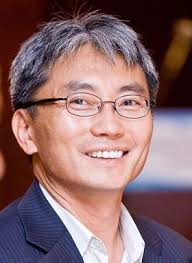 kjwee56@rapa.or.krVice-Président par intérim, APG-19M. Christopher Hose (Australie)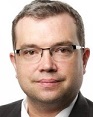 Christopher.Hose@acma.gov.au Vice-Présidente par intérim, APG-19Mme Zhu Keer (République populaire de Chine)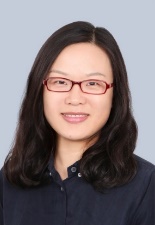 zhukeer@miit.gov.cn Président, Commission de rédaction, APG-19M. Tommy Chee (Nouvelle-Zélande)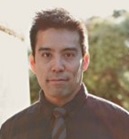 Tommy.Chee@mbie.govt.nzConseiller principal spécial auprès de l'APGM. Kavouss Arasteh (République islamique d'Iran)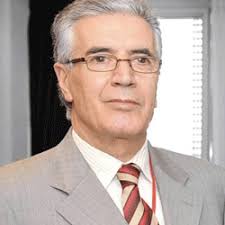 kavouss.arasteh@gmail.comGT 1: Services mobile terrestre et fixe (points 1.11, 1.12, 1.14 et 1.15 de l'ordre du jour)GT 1: Services mobile terrestre et fixe (points 1.11, 1.12, 1.14 et 1.15 de l'ordre du jour)GT 1: Services mobile terrestre et fixe (points 1.11, 1.12, 1.14 et 1.15 de l'ordre du jour)GT 1: Services mobile terrestre et fixe (points 1.11, 1.12, 1.14 et 1.15 de l'ordre du jour)RôleNomPhotoCourrielPrésident, GT 1M. Jia Huang(République populaire de Chine)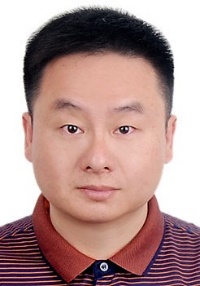 ferrero.huang@srrc.org.cnCoordonnateur Point 1.11Coordonnateur Point 1.11 (par intérim)M. Liu Bin (République populaire de Chine)M. Bo Jiang(République populaire de Chine)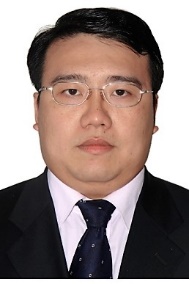 liubin@srrc.org.cn18501053358@163.com Coordonnateur Point 1.12M. Hirohito Marubashi (Japon)h.marubashi@soumu.go.jp Coordonnateur Point 1.14M. Dong Zhou(République populaire de Chine)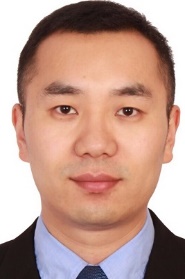 zhou.dong1@zte.com.cn Coordonnateur Point 1.15M. Sum Chin Sean(Japon)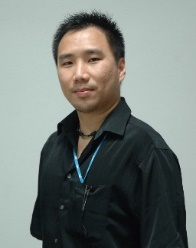 sum@wi-sun.orgGT 2: Applications large bande du service mobile (points 1.13, 1.16, 9.1 (Questions 9.1.1, 9.1.5, 9.1.8))GT 2: Applications large bande du service mobile (points 1.13, 1.16, 9.1 (Questions 9.1.1, 9.1.5, 9.1.8))GT 2: Applications large bande du service mobile (points 1.13, 1.16, 9.1 (Questions 9.1.1, 9.1.5, 9.1.8))GT 2: Applications large bande du service mobile (points 1.13, 1.16, 9.1 (Questions 9.1.1, 9.1.5, 9.1.8))RôleNomPhotoCourrielPrésident, GT 2M. Jaewoo Lim(République de Corée)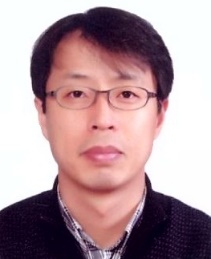 jmlim@korea.kr Coordonnateur Point 1.13M. Hiroyuki Atarashi(Japon)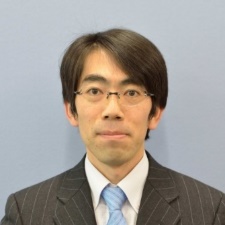 hiroyuki.atarashi.yt@nttdocomo.com Coordonnateur Points 1.16 et 9.1 (Question 9.1.5)M. Fang Ji Cheng (République populaire de Chine)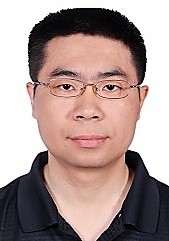 jchfang@163.com Coordonnateur Point 9.1 (Question 9.1.1)M. Azim Fard (République islamique d'Iran)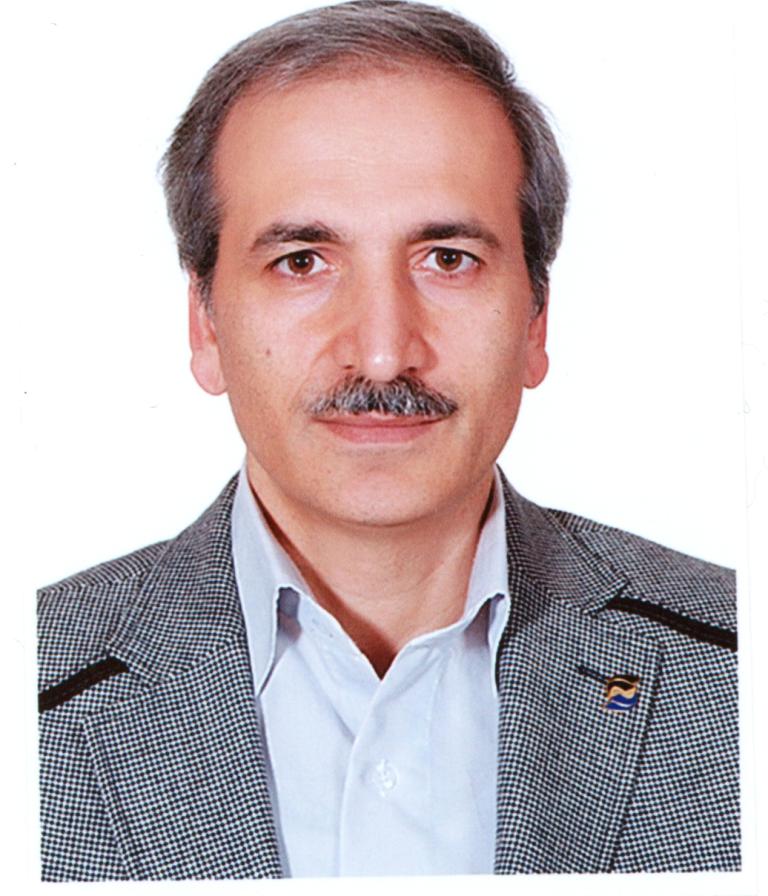 azimfard@cra.ir Coordonnateur Point 9.1 (Question 9.1.8)M. Fierza Pasaribu (Indonésie)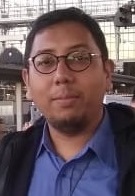 fierza@postel.go.id GT 3: Services par satellite (points 1.4, 1.5, 1.6, 7, 9.1 (Questions 9.1.2, 9.1.3, 9.1.9) et 9.3 de l'ordre du jour)GT 3: Services par satellite (points 1.4, 1.5, 1.6, 7, 9.1 (Questions 9.1.2, 9.1.3, 9.1.9) et 9.3 de l'ordre du jour)GT 3: Services par satellite (points 1.4, 1.5, 1.6, 7, 9.1 (Questions 9.1.2, 9.1.3, 9.1.9) et 9.3 de l'ordre du jour)GT 3: Services par satellite (points 1.4, 1.5, 1.6, 7, 9.1 (Questions 9.1.2, 9.1.3, 9.1.9) et 9.3 de l'ordre du jour)RôleNomPhotoCourrielPrésident, GT 3M. Muneo Abe(Japon)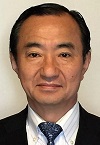 Abe.Muneo@cj.MitsubishiElectric.co.jp Coordonnateur Point 1.4M. Meiditomo Sutyarjoko (Indonésie)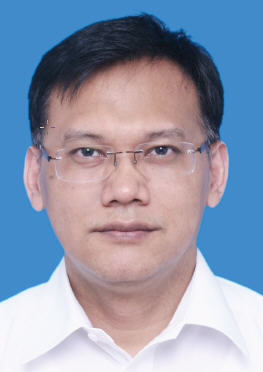 Meiditomo.sutyarjoko@bri.co.id Coordonnateur Point 1.5M. Noriyuki Inoue(Japon)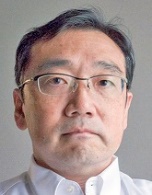 ni-inoue@kddi.com Coordonnateur Point 1.6M. Dave Kershaw (Nouvelle-Zélande)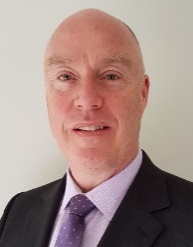 dave.kershaw@dkconsulting.co.nz Coordonnateurs Point 7(Questions: C1, C2, C3, C6, C7, E, F, K et M): M. Phung Nyugen Phuong (Viet Nam)(Questions: B, C4, G et J): Mme Geetha Remy Vincent (Malaisie)(Questions: A, C5, D, H, I et L): M. Iraj Mokarrami (République islamique d'Iran)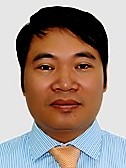 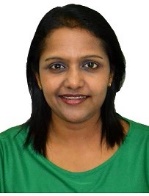 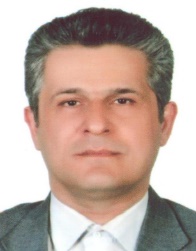 phuongpn@rfd.gov.vngeetha@measat.comiraj.mokarrami@cra.ir Coordonnateur Point 9.1 (Question 9.1.2)M. Dae-Sub Oh (République de Corée)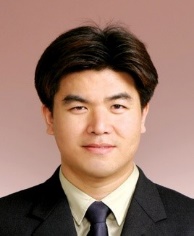 trap@etri.re.kr Coordonnatrice Point 9.1 (Question 9.1.3)Mme Cheng Fenhong (République populaire de Chine)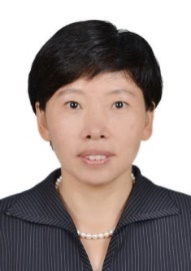 chengfenhong@chinasatcom.com Coordonnatrice Point 9.1 (Question 9.1.9)Mme Cheng Fenhong (République populaire de Chine)chengfenhong@chinasatcom.com Coordonnatrice Point 9.3Mme Geetha Remy Vincent (Malaisie)geetha@measat.com GT 4: Services scientifiques (points 1.2, 1.3 et 1.7 de l'ordre du jour)GT 4: Services scientifiques (points 1.2, 1.3 et 1.7 de l'ordre du jour)GT 4: Services scientifiques (points 1.2, 1.3 et 1.7 de l'ordre du jour)GT 4: Services scientifiques (points 1.2, 1.3 et 1.7 de l'ordre du jour)RôleNomPhotoCourrielPrésident, GT 4M. Ajmadji W. Soewito (Indonésie)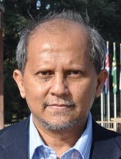 atmadji@rfd-tech.comCoordonnateur Point 1.2M. Xiaodong Wang (République populaire de Chine)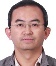 wxd@srrc.org.cn Coordonnatrice Point 1.3 Mme Amalia Yunitasari (Indonésie)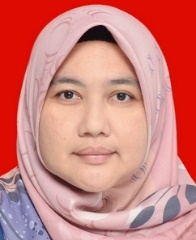 amalia@postel.go.id Coordonnateur Point 1.7M. Nguyen Huy Cuong (Viet Nam)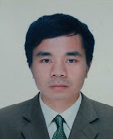 cuongnh@rfd.gov.vn GT 5: Services maritimes, aéronautiques et d'amateur (points 1.1, 1.8, 1.9, 1.10 et 9.1 (Question 9.1.4)GT 5: Services maritimes, aéronautiques et d'amateur (points 1.1, 1.8, 1.9, 1.10 et 9.1 (Question 9.1.4)GT 5: Services maritimes, aéronautiques et d'amateur (points 1.1, 1.8, 1.9, 1.10 et 9.1 (Question 9.1.4)GT 5: Services maritimes, aéronautiques et d'amateur (points 1.1, 1.8, 1.9, 1.10 et 9.1 (Question 9.1.4)RôleNomPhotoCourrielPrésident, GT 5M. Bui Ha Long (Viet Nam)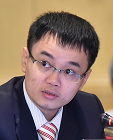 longbh@rfd.gov.vn Coordonnateur Point 1.1M. Dale Hughes (Australie)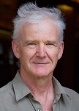 dalevk1dsh@gmail.com Coordonnateurs Point 1.8 M. Byungok Kim (République de Corée)Mme Ge Xia (République populaire de Chine)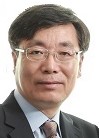 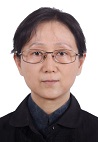 kimbo60@hanmail.net gexia@bsnc.com.cn Coordonnateur Point 1.9.1M. Liu Falong (République populaire de Chine)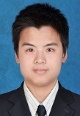 ctticliufalong@163.com Coordonnateur Point 1.9.2M. Yoshio Miyadera (Japon)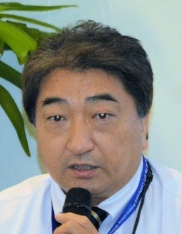 miyadera.yoshio@jrc.co.jp Coordonnateur Point 1.10M. Sungchul Chae (République de Corée)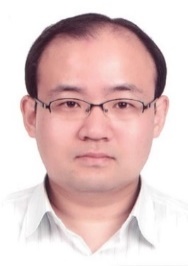 scchae@korea.krCoordonnateur Point 9.1 (Question 9.1.4) M. Yuhistira Prayoga (Indonésie)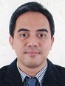 yudhistira.prayoga@postel.go.id GT 6: Questions d'ordre général (points 2, 4, 8, 9.1 (Questions 9.1.6, 9.1.7) et 10 de l'ordre du jour)GT 6: Questions d'ordre général (points 2, 4, 8, 9.1 (Questions 9.1.6, 9.1.7) et 10 de l'ordre du jour)GT 6: Questions d'ordre général (points 2, 4, 8, 9.1 (Questions 9.1.6, 9.1.7) et 10 de l'ordre du jour)GT 6: Questions d'ordre général (points 2, 4, 8, 9.1 (Questions 9.1.6, 9.1.7) et 10 de l'ordre du jour)RôleNomPhotoCourrielPrésident, GT 6M. Taghi Shafiee (République islamique d'Iran)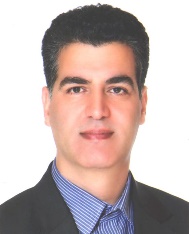 shafiee@cra.ir Coordonnatrice Point 2Mme Keiko Mori (Japon)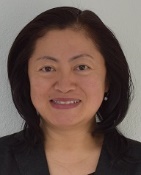 keikom@wcore.com Coordonnatrice Point 4Mme Keiko Mori (Japon)keikom@wcore.com Coordonnateur Point 8M. Neil Meaney (Australie)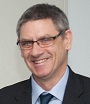 neil.j.meaney@boeing.com Coordonnateur Point 9.1 (Question 9.1.6)M. Sathoshi Kobayashi (Japon)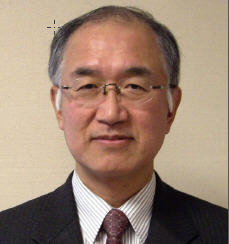 s-koba@suite.plala.or.jp Coordonnatrice Point 9.1 (Question 9.1.7)Mme Zeng Fansheng (République populaire de Chine)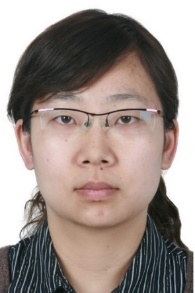 zengfs@srrc.org.cn 	Coordonnateurs Point 10Points permanents de l'ordre du jour:M. Taghi Shafiee (République islamique d'Iran)shafiee@cra.irIMT, HIBS:Mme Lyu Boya (République populaire de Chine)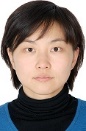 lvboya@huawei.comAutres:Mme Qian Sun (République populaire de Chine)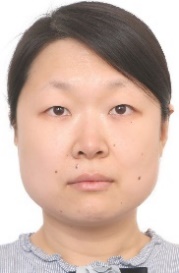 sun_qian_cast@sina.comM. Paul Burford (Australie)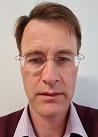 pzburford@gmail.com